DENOMINATION OF THE EVENTVenue:	Groß ViegelnDate:	14/06/2018 - 17/06/2018	NF:	GermanyIndoor:		Outdoor:	Event Categories:CSIO5*		CSI5*-W		CSI5*		CSIU25-A		CSIU25-B	CSIO4*		CSI4*-W		CSI4*		CSIY-A		CSIY-B	CSIO3*		CSI3*-W		CSI3*		CSIJ-A		CSIJ-B	CSIO2*		CSI2*-W		CSI2*		CSICh-A		CSICh-B	CSIO1*		CSI1*-W		CSI1*		CSIV-A		CSIV-B	CSIOY			CSIL1*		CSIAm-A		CSIAm-B	CSIOJ				CSIYH2*		CSIP	CSIOP			CSIYH1*	CSIOCh	Championship 		Games	GENERAL CONDITIONS-	FEI Statutes, 23rd edition, effective 29April 2015-	FEI General Regulations, 23rd edition, effective 1 January 2009, updates effective 1January 2018-	FEI Veterinary Regulations, 14th edition, effective 1 January 2018-	The Jumping Rules and its Annexes, 26th edition, effective 1 January 2018-	CSI Invitation Rules according to Annex V of the FEI Jumping Rules and its Annexes 25th edition, effective 1 January 2016	http://inside.fei.org/fei/your-role/organisers/jumping/csi-invitation-rules-	CSI AND CSIO Requirements according to Annex VI of the FEI Jumping Rules and its Annexes 25th edition, effective 1 January 2018-	CSI/CSIO Prize Money requirements 2018http://inside.fei.org/system/files/Final%20CSI-CSIOs%20-%202018.pdf-	Longines Rankings – Groups Categories 2018	http://inside.fei.org/system/files/2018%20Final%20Longines%20Rankings%20Groups.pdf-	Equine Anti-Doping and Controlled Medication Regulations (EADCMR), 2nd Edition, effective 1 January 2015, updates effective 1 January 2018-	FEI Anti-Doping Rules for Human Athletes (ADRHA), based upon 2015 WADA Code, effective 1 January 2015-	All subsequent published revisions/updates, the provisions of which will take precedence.***********************************************************************THE ANNEXE(S)IS/AREPART OF THIS APPROVED AND SIGNED SCHEDULE AND MUST BE DISTRIBUTED TO ALL OFFICIALS AND NFs AND IS AVAILABLE TO OTHERS UPON REQUESTApproved by the FEI, Lausanne, on 26.04.2018John P. RocheFEI Director JumpingNB: No modifications to the approved Schedule will be accepted less than two weeks prior to the event.THE FEI CODE OF CONDUCTFOR THE WELFARE OF THE HORSEThe Fédération Equestre Internationale (FEI) expectsall those involved in international equestrian sport to adhere to the FEI’s Code of Conduct and to acknowledge and accept that at all times the welfare of the horse must be paramount and must never be subordinated to competitive or commercial influences.At all stages during the preparation and trainingof competition horses, welfare must take precedence over all other demands. This includes good horse management, training methods, farriery and tack, and transportation.Horses and Athletes must be fit, competent and in good health before they are allowed to compete. This encompasses medication use, surgical procedures that threaten welfare or safety, pregnancy in mares and the misuse of aids.Events must not prejudice horse welfare. This involves paying careful attention to the competition areas, ground surfaces, weather conditions, stabling, site safety and fitness of the horse for onward travel after the event.Every effort must be made to ensure that horses receive proper attention after they have competed and that they are treated humanely when their competition careers are over. This covers proper veterinary care, competition injuries, euthanasia and retirement.The FEI urges all involved with the sport to attain the highest levels of education in their areas of expertise.The Long version of this Code can be obtained from the Fédération Equestre Internationale, HM King HusseinI Building, Chemin de la Joliette 8, 1006 Lausanne, Switzerland. Telephone: +41 21 310 47 47. The Code is available in English. The Code is also available on the FEI’s website: http://inside.fei.org/. GENERAL INFORMATIONORGANISERName:	RC Passin e. V.in cooperation withName:	Turnier- und Ausbildungsstall Holger WulschnerAddress:	Gut GroßViegeln 3	18196GroßViegelnTelephone:	+49.151 – 46 33 04 35Fax:	+49.3 82 08 – 93 999 7Email:	info@wulschner.deWebsite:	www.wulschner.deContact Details Show Ground:Address:	Gut GroßViegeln 3	18196GroßViegelnTelephone:	+49.151 – 46 33 04 35GPS Coordinates:	Latitude: 53.97921, Longitude: 12.15124accessibility details:Arrival by road:	motorway A 20, exit Kavelstorf (10), in direction of Dummerstorf, turn right onto L191, follow RostockerStraße, keep right onto KlingendorferStraße, follow Eulenbruch, turn right, turn left in direction of DorfstraßeArrival by train:	station GroßViegeln/ KavelstorfArrival by plane:	airport Rostock - LaageORGANISING COMMITTEEHonorary President:	./.President of the Event:	Holger WulschnerShow Secretary:	MerveHenningsenPress Officer:	Andreas + Christine Pantel, Dorfstr. 14, 19322 RühstedtEVENT DIRECTORName:	Holger WulschnerAddress:	Dorfstr. 12	18196GroßViegelnTelephone:	+49.151 – 46 33 04 35Fax:	+49.3 82 08 – 93 999 7Email:	info@wulschner.destable managerName:	Kathrin SteinkeMobile:	+491623158605Email:	steinke.kathrin@web.deAnnouncerName:	KajWarneckeMobile:	+49.175 – 5207502Email:	kaj.warnecke@web.deOFFICIALSINVITATIONSGENERALCSI4*/CSIYH1*:Horses are not permitted to be changed from one CSI star level to another CSI star level during NF’s invited:	According to Invitation RulesTotal number of athletes:	65 (an additional number of 15 athletes are invited for the CSI4* Medium Tour and CSIYH1*)Number of home athletes:	approx. 39 (acc. to a special handicap agreed upon with NF GER)Number of foreign athletes:	approx. 26Number of horses per athlete:	CSI4*: 3 (7 years and older)	CSIYH1*: 2 (7 or 8 years old)OC Wild Cards:	max. 15 % of foreign Athletes, must be within the TOP 600 of the Longines Rankings No. 207. FEI Wild Cards:	2The Longines Rankings number 207, will be used for the invitation of athletes.Foreign and German Athletes:The 25 best Athletes from the Longines Rankings No. 207 (max. 5 per foreign nation), to be invited in descending order.German AthletesFurther German athletes up to a total number of approx. 39 Athletes:Acc. to a special handicap agreed upon with NF GER. Foreign AthletesFurther foreign athletes up to a total number of approx. 26 Athletes:a)	The FEI has the right to nominate two Athletes.b) Up to a total number of approx. 26-	50 %, within TOP 300 of the Longines Rankings No. 207 to be invited in descending order.-	50 % open (ranked or unranked Athletes)c)	15 % of all foreign Athletes receive a Wild Card, these Athletes must be within the TOP 600 of the Longines Rankings No. 207.Foreign and German Athletes:An additional number of 15 athletes are invited for the CSI4* Medium Tour and CSIYH1*; German athletes cc. to a special handicap agreed upon with NF GER.Athletes are invited by the Organiser through their National Federation.One (1) groom per athlete.CSI Am A+BAdmitted Athletes (approx. 25):1.	approx. 10 Foreign Athletes, who have been invited by the OC through their home NF2.	approx. 15 German Athletes, who have been invited by the OC.3.	All Athletes:-	Number of horses per Athlete: 3 horses, however, max. 2 horses per competition.-	The Athlete must be the owner of the Horse(s) with which he competes. Ownership may be extended to the immediate family members. -	The Athlete must possess a valid license granted by his NF.-	An “Amateur Owner’s” license will only be granted by NFs to an Athlete who has formally signed a statement that he does not earn money for riding other people’s Horses, giving riding lessons, riding sponsored Horses, or for publicity or commercial purposes, etc. The buying and selling of Horses, as well as receiving prize money in cash, are not forbidden providing they do not constitute the Athlete’s only source of income.-	Athletes are only admitted to CSIAm competitions and are excluded from international competitions at this event.-	The “Amateur Owner” status limits participation in other Competitions and Championships. Athletes having obtained or renewed the “Amateur Owner” license, will not be allowed to continue participating as an Amateur during the current calendar year if they have taken part in international or national Competitions in which the height of obstacles in the initial round is 1.50 m or greater. -	An Athlete may apply to his NF to reinstate his Amateur Owner license after a waiting period according to the regulations of the NF but under no circumstances during the same calendar year.ENTRIESIMPORTANTEntries must be made by NFs through the FEI Entry System for all categories of this Event (https://entry.fei.org);Additional documentation can be found at:http://inside.fei.org/fei/your-role/nfs/entry-system;All Athletes and Horses participating in any International Competition must be registered with the FEI;Athletes and/or Horses present at the Event without having been entered through the FEI’s Online Entry System will be automatically disqualified unless compelling circumstances warrant otherwise.ENTRY DATES AND ENTRY FEESEntries have to be in accordance with Art.251 of the FEI Jumping Rules, 26th edition,effective 1 January 2018.Deadlines for Entries: FEI Entry System1stdate:	30/04/2018	(start of descending order procedure)2nddate:	14/05/2018	(end of descending order procedure; start invitation through the OC)Definite entry date:	28/05/2018	(entry system close for foreign athletes having received an invitation of the OC.)German entry system NeOn(only German athletes)Definite entries: 	22/05/2018CSIYH1*/CSIAm A+BDefinite entries: NF GER NeOn:	22/05/2018	(only German athletes)FEI Entry System:	28/05/2018Last date for substitutions:	14/06/2018, one hour prior to the begin of the horse inspectionEntry fee per horse CSI4*/CSIYH1*:CSI4* per horse:	€ 410,00CSIYH1* per horse:	€ 160,00Entry fee per horse CSIAm A+B:(incl. box, entry fee, fee for manure disposal, EADCMP-fee and per athlete 2 VIP bands):1st horse	€ 860,002nd horse	€ 660,003rd horse	€ 460,00Stabling fee per horse:	€ 140,00VAT Entry Fee (7 %)CSI4*/CSIYH1*:CSI4* per horse:	€ 28,70CSIYH1* per horse:	€ 11,20CSIAm A+B:1st horse	€ 60,202nd horse	€ 46,203rd horse	€ 32,20VAT Stabling Fee (19 %):	€ 26,60Entry fee per horse CSI4*/CSIYH1*:CSI4* per horse:	€ 605,30CSIYH1* per horse:	€ 337,80Entry fee per horse CSIAm A+B:(incl. box, entry fee, fee for manure disposal, EADCMP-fee and per athlete 2 VIP bands):1st horse	€ 1086,802nd horse	€ 872,803rd horse	€ 658,80Please refer to definition of Entry fees and Compulsory fees in the Glossary of the FEI JumpingRules 26th Edition effective 1 January 2018, that is copied in Section XIV point 10.Compulsory fees per horse:EADCMP Fee:CSIAm A+B	Included in entry fee	CSI4*/CSIYH1*	Not included in entry fee	Lower Level Events (CSIYH1*)	CHF 18 per horse per event(For definition of CIMs see Appendix E of the FEI General Regulations, all other events not defined as CIMs)Higher Level Events (CSI4*)	CHF 25 per horse per eventFee for manure disposal:	€ 40,00 per box (except CSIAm A+B)Fee for health/customs-relateddocuments for Horses 	€ 40,00 per document issuedAll aforementioned amounts are including VATTotal maximum Compulsory fee per horse:CSIAm: if applicable fee for health/customs-related documentsCSI4*/CSIYH1*: 40 EUR + EADCMP fee + if applicable fee for health/customs-related documentsCompulsory fees per athlete:Fee for lorry parking if applicable (Athletes may opt out of this fee only if they do not have a lorry at the Event) 	./.Fee for electric hook-up for lorry (Athletes may opt out of this fee only if they do not have a lorry at the Event)	€ 80,00per hook-upAll aforementioned amounts are including VATTotal maximum Compulsory fee per athlete:		80 EUR OTHER FEESAll other fees mustbe optional fees and be listed hereunder with the details of the amounts to be charged and approved by the FEI. Only fees approved by the FEI and listed in the approved Schedule can be charged by the OC.Hay:	€ 8,00 per baleStraw (1stbedding free):	€ 6,00 per baleShavings:	€ 15,00 per baleAdditional box:	€ 166,60 per boxTack box:	€ 166,60 per boxAll aforementioned amounts are including VATVAT number of the organiser: 	081/289/00056NO-SHOWS/LATE WITHDRAWALSNB:In the case of withdrawals after the date of definite entries or no-shows the athlete or the respective NF will be held liable to reimburse the OC for the actual financial loss incurred by the OC (i.e. stabling and hotel expenses) as a result of the late withdrawal or no-show.Amount charged:CSI4* per horse:	€ 605,30CSIYH1* per horse:	€ 337,80CSIAm A+B1st horse	€ 800,002nd horse	€ 700,003rd horse	€ 600,00TIMETABLECompetitions must not start before 08:00 h and must not finish after 23:00 h, unless prior approval is granted by the FEI.Applicable government tax to be deducted from Prize Money (see XIV.8).GENERAL CLASSIFICATION AT THE END OF THE COMPETITIONS:Leading athlete award –	./.Best foreign athlete -	./.Best home athlete –	./.Team awards –	./.PRIZE – CLASSIFICATION:./.COMPETITION DETAILCSI4*/CSIYH1*CSI4*: Each horse may be started twice per day.CSIYH1*: Each horse may be started once or twice per dayFIRST DAY – THURSDAY	DATE: 14/06/2018COMPETITION No. 1 – CSIYH1*	Time: approx. 12.00 hJumping Competition acc. to Penalties and Time – international1st Qualifier Youngster Tour (competition 3)Table:	A acc. to Article 238.2.1 (acc. to penalties and time, without jump-off)Speed:		350 m / Min. Height of obstacles:	1,35 m (obstacles will be raised for the 8 year old horses by approx. 5 cm)Number of horses per athlete:	2, 7 or 8 years oldMaximum number of starters:	if more than 100 take part then please refer to Section XIV point 9Total prize money:	€ 2.000Chart to be used:	Chart 1 (25%)		Chart 2 (33%)	Prize money amount for each athlete placed 13th and beyond: € 10.* * * * * * * * * * *COMPETITION No.4 – CSI4*	Time: approx. 15.00 hJumping Competition acc. to Penalties and Time – international1st Qualifier Medium Tour (competition 6)Table:	A acc. to Article 238.2.1 (acc. to penalties and time, without jump-off)Speed:		350 m / Min. Height of obstacles:	1,40 mNumber of horses per athlete:	2Maximum number of starters:	if more than 100 take part then please refer to Section XIV point 9Total prize money:	€ 3.000Chart to be used:	Chart 1 (25%)		Chart 2 (33%)	Prize money amount for each athlete placed 13th and beyond: € 15.* * * * * * * * * * *SECOND DAY – FRIDAY	DATE: 15/06/2018COMPETITION No. 2 – CSIYH1*	Time: 08.00 hJumping Competition acc. to Penalties and Time – international2nd Qualifier Youngster Tour (competition 3)Table:	A acc. to Article 238.2.1 (acc. to penalties and time, without jump-off)Speed:		350 m / Min. Height of obstacles:	1,40 m (obstacles will be raised for the 8 year old horses by approx. 5 cm)Number of horses per athlete:	2, 7 or 8 years oldMaximum number of starters:	if more than 100 take part then please refer to Section XIV point 9Total prize money:	€ 2.000Chart to be used:	Chart 1 (25%)		Chart 2 (33%)	Prize money amount for each athlete placed 13th and beyond: € 10.* * * * * * * * * * *COMPETITION No.5 – CSI4*	Time: approx. 11.00 hJumping Competition acc. to Penalties and Time – international2nd Qualifier Medium Tour (competition 6)Table:	A acc. to Article 238.2.1 (acc. to penalties and time, without jump-off)Speed:		350 m / Min. Height of obstacles:	1,40 mNumber of horses per athlete:	1Maximum number of starters:	80Total prize money:	€ 5.000Chart to be used:	Chart 1 (25%)		Chart 2 (33%)	Prize money amount for each athlete placed 13th and beyond: € 25.* * * * * * * * * * *COMPETITION No.7 – CSI4*	Time: approx. 17.00 hJumping Competition in Two Phases – international1st Qualifier Large Tour (competition 9 – Grand Prix)This competition counts for the LONGINES RankingTable:	A acc. to Article 274.5.6 (1st phase not against the clock, 2nd phase against the clock. All athletes to forward to the 2ndphase. Athletes will be placed acc. to aggregate penalties from both phases and the time of the second phase.)Speed:		375 m / Min. Height of obstacles:	1,45 mNumber of horses per athlete:	1Maximum number of starters:	65Total prize	€ 25.000 (Longines Rankings Group D)Prize in kind:	€ 8.250 – Humbauer trailerTotal prize money:	€ 16.750Prize-money split up:	trailer to the value of 8.250/5.000/3.750/2.500/1.500/1.125/
750/625/500/500/250/250Prize money amount for each athlete placed 13th and beyond: € 125.* * * * * * * * * * *THIRD DAY – SATURDAY	DATE: 16/06/2018COMPETITION No.8 – CSI4*	Time: approx. 12.00 hJumping Competition with Winning Round – international2nd Qualifier Large Tour (competition 9 – Grand Prix)This competition counts for the LONGINES RankingTable:	A acc. to Article 276.2 (1st round and winning round acc. to penalties and time).	The best 25 % of the athletes from the 1st round will qualify for the winning round. In the winning round all athletes start with 0 penalties. Athletes in the winning round are placed according to penalties and time of the winning round. Possible further placements will be done acc. to penalties and time in the 1st round.Speed:		375 m / Min. Height of obstacles:	1,55 mNumber of horses per athlete:	1Maximum number of starters:	65Starting order	- first round:	by draw	- winning round:	reverse order of merits from the 1st roundTotal prize	€ 50.000 (Longines Rankings Group C)Prize in kind:	€ 8.250 – Humbauer trailerTotal prize money:	€ 41.750Prize-money split up:	trailer to the value of 8.250 + 8.250/10.000/7.500/5.000/
3.000/2.250/1.500/1.250/1.000/1.000/500/500Prize money amount for each athlete placed 13th and beyond: € 200.* * * * * * * * * * *COMPETITION No.6 – CSI4*	Time: approx. 15:30 hJumping Competition with Jump-Off – internationalFinal Medium TourThis competition counts for the LONGINES Ranking Group DOpen to:	the best 50 athletes from competition 4 and 5 (plus those ex aequo on the 50th place) with a horse of their own choice acc. to the following point system:	winner: number of starters in comp. no. 4	+ 1 point	second: number of starters in comp. no. 4	- 1 point	third: number of starters in comp. no. 4	- 2 points 	etc.	(comp. 4 and 5 are rated equally)	If an athlete starts two horses in the 1st qualifying competition, the best horse is taken into consideration.	If an athlete withdraws the next best athlete moves up.Table:	A acc. to Article 238.2.2 (acc. to penalties and time, with one jump-off in case of equality of penalties for the 1st place)Speed:		375 m / Min. Height of obstacles:	1,45 mNumber of horses per athlete:	1, horses being start in competition 6 may not be started in competition 9Maximum number of starters:	50 (plus those ex aequo on the 50th place)Total prize money:	€ 30.000Chart to be used:	Chart 1 (25%)		Chart 2 (33%)	Prize money amount for each athlete placed 13th and beyond: € 150.* * * * * * * * * * *FOURTH DAY – SUNDAY	DATE:17/06/2018COMPETITION No. 3 – CSIYH1*	Time: approx. 10.00 hJumping Competition with Jump-Off – internationalFinal Youngster TourOpen to	the best 60 athlete/horse combinations from competition 1 and 2 (plus those ex aequo on the 60th place) acc. to the following point system:	winner: number of starters in comp. no. 1	+ 1 point	second: number of starters in comp. no. 1	- 1 point	third: number of starters in comp. no. 1	- 2 points	etc.	(comp. 1 and 2 are rated equally)	If an athlete withdraws the next best athlete moves up.Table:	A acc. to Article 238.2.2 (acc. to penalties and time, with one jump-off in case of equality of penalties for the 1st place)Jump-off:		1Speed:		350 m / Min. Height of obstacles:	1st round: 1,40 m; jump-off: 1,45 m (obstacles will be raised for the 8 year old horses by approx. 5 cm)Number of horses per athlete:	2, 7 or 8 years oldMaximum number of starters:	60 (plus those ex aequo on the 60th place)Total prize money:	€ 25.000Chart to be used:	Chart 1 (25%)		Chart 2 (33%)	Prize money amount for each athlete placed 13th and beyond: € 125.* * * * * * * * * * *COMPETITION No.9 – CSI4*	Time: approx. 14.00 hJumping Competition with Jump-Off – internationalFinal Large Tour - Grand PrixThis competition counts for the LONGINES Ranking Group BQualifier World Championships Tryon 2018 and European Championships Rotterdam 2019 (Certificates of Capability)Admitted athletes:	-	The winner of the Grand Prix of Groß Viegeln of the previous year-	The winner of the last German Championships (seniors)	-	The individual Jumping medal winners of the last Olympic and Pan-American Games-	The individual Jumping medal winners of the last World and Continental Championships -	The winner of the last FEI World Cup™ Jumping Final.	-	up to a total number of 50 the best athletes from competition 7 and 8 acc. to the following point system:	winner: number of starters in comp. no. 7	+ 1 point	second: number of starters in comp. no. 7	- 1 point	third: number of starters in comp. no. 7	- 2 points	etc.	(comp. 7 and 8 are rated equally)	In case of equality of points on the 50th place the better result in competition 8 will be decisive.	If an athlete withdraws the next best athlete moves up.Admitted horses:	Athletes may start with a horse of their own choice, that must have completed the initial round of at least one CSI4* competition of this event (see FEI RG Art. 261.4.4).Table:	A acc. to Article 238.2.2 + Annex VIII Art 6 (acc. to penalties and time, with one jump-off in case of equality of penalties for the 1st place)Speed:		400 m / Min. Height of obstacles:	1,60 m(2 verticals of 1,60 m compulsory)Number of horses per athlete:	1; horses being start in competition 9 may not be started in competition 6Maximum number of starters:	50Total prize:	€ 100.000Total prize money:	€ 67.810Prize in kind:	€ 32.190 (Mitsubishi Outlander car)Prize-money split up:	car to the value of € 32.190 + € 810/20.000/15.000/10.000/ 6.000/4.500/3.000/2.500/2.000/2.000/1.000/1.000Prize money amount for each athlete placed 13th and beyond: € 250.* * * * * * * * * * *CSI Am A+BEach horse can be started once a day, in total each horse may be stated three times during the event.Within the tours an athlete may change, i. e. he/she may ride class L (1.15 m) on two days and class M (1.25/1.35 m) the 3rd day. However, it is not allowed to start a horse in competitions class L and S or vice versa.FIRST DAY – THURDAY	DATE:14/06/2018COMPETITION No.10	Time: approx. 19.00 hJumping Competition acc. to Penalties and Time – internationalCSI Am: Small Tour (Kat. B)Table:	A acc. to Article 238.2.1 (acc. to penalties and time, without jump-off)Speed:		350 m / Min. Height of obstacles:	1,15 mNumber of horses per athlete:	2Maximum number of starters:	50 if more than 100 take part then please refer to Section XIV point 9Total prize money:	€ 500Chart to be used:	Chart 1 (25%)		Chart 2 (33%)	Prize money amount for each athlete placed 13th and beyond: € 10.* * * * * * * * * * *COMPETITION No. 13	Time: approx. 20.00 hJumping Competition acc. to Penalties and Time – internationalCSI Am: Medium Tour (Kat. B)Table:	A acc. to Article 238.2.1 (acc. to penalties and time, without jump-off)Speed:		350 m / Min. Height of obstacles:	1,25 mNumber of horses per athlete:	2Maximum number of starters:	if more than 100 take part then please refer to Section XIV point 9Total prize money:	€ 750Chart to be used:	Chart 1 (25%)		Chart 2 (33%)	Prize money amount for each athlete placed 13th and beyond: € 10.* * * * * * * * * * *SECOND DAY – FRIDAY	DATE:15/06/2018COMPETITION No. 14	Time: approx. 14:00 hSpeed and Handiness Competition – internationalCSI Am: Medium Tour (Kat. B)Table:	C acc. to Article 239/263 (acc. to time with conversion of penalties into second)Penalties:	4 seconds per knock-downTime limit:	120 or 180 secondsHeight of obstacles:	1,25 mNumber of horses per athlete:	2Maximum number of starters:	if more than 100 take part then please refer to Section XIV point 9Total prize money:	€ 750Chart to be used:	Chart 1 (25%)		Chart 2 (33%)	Prize money amount for each athlete placed 13th and beyond: € 10.* * * * * * * * * * *COMPETITION No. 16	Time: approx. 15:30 hJumping Competition acc. to Penalties and Time – internationalCSI Am: Large Tour (Kat. A)Table:	A acc. to Article 238.2.1 (acc. to penalties and time, without jump-off)Speed:		350 m / Min. Height of obstacles:	1,40 mNumber of horses per athlete:	2Maximum number of starters:	if more than 100 take part then please refer to Section XIV point 9Total prize money:	€ 1.000Chart to be used:	Chart 1 (25%)		Chart 2 (33%)	Prize money amount for each athlete placed 13th and beyond: € 10.* * * * * * * * * * *COMPETITION No. 11	Time: approx. 15.30 hJumping Competition acc. to Penalties and Time – internationalCSI Am: Small Tour (Kat. B)Table:	A acc. to Article 238.2.1 (acc. to penalties and time, without jump-off)Speed:		350 m / Min. Height of obstacles:	1,15 mNumber of horses per athlete:	2Maximum number of starters:	if more than 100 take part then please refer to Section XIV point 9Total prize money:	€ 500Chart to be used:	Chart 1 (25%)		Chart 2 (33%)	Prize money amount for each athlete placed 13th and beyond: € 10.* * * * * * * * * * *THIRD DAY – SATURDAY	DATE:16/06/2018COMPETITION No. 15	Time: approx. 09.00 hJumping Competition acc. to Penalties and Time – internationalCSI Am: Medium Tour (Kat. A)Table:	A acc. to Article 238.2.1 (acc. to penalties and time, without jump-off)Speed:		350 m / Min. Height of obstacles:	1,30 mNumber of horses per athlete:	2Maximum number of starters:	if more than 100 take part then please refer to Section XIV point 9Total prize money:	€ 1.500Chart to be used:	Chart 1 (25%)		Chart 2 (33%)	Prize money amount for each athlete placed 13th and beyond: € 10.* * * * * * * * * * *COMPETITION No. 17	Time: approx. 10.30 hJumping Competition in Two Phases – internationalCSI Am: Large Tour (Kat. A)Table:	A acc. to Article 274.5.3 (both phases against the clock)Speed:		350 m / Min. Height of obstacles:	1,40 mNumber of horses per athlete:	2Maximum number of starters:	if more than 100 take part then please refer to Section XIV point 9Total prize money:	€ 1.000Chart to be used:	Chart 1 (25%)		Chart 2 (33%)	Prize money amount for each athlete placed 13th and beyond: € 10.* * * * * * * * * * *COMPETITION No. 12	Time: approx. 18.30 hJumping Competition in Two Phases – internationalCSI Am: Small Tour (Kat. B)Table:	A acc. to Article 274.5.3 (both phases against the clock)Speed:		350 m / Min. Height of obstacles:	1,15 mNumber of horses per athlete:	2Maximum number of starters:	if more than 100 take part then please refer to Section XIV point 9Total prize money:	€ 1.000Chart to be used:	Chart 1 (25%)		Chart 2 (33%)	Prize money amount for each athlete placed 13th and beyond: € 10.* * * * * * * * * * *FOURTH DAY – SUNDAY	DATE:17/06/2018COMPETITION No. 18	Time: approx. 08.30 hJumping Competition acc. to Penalties and Time – internationalCSI Am: Large Tour (Kat. A)Table:	A acc. to Article 238.2.2 (acc. to penalties and time, with one jump-off in case of equality of penalties for the 1st place)Speed:		350 m / Min. Height of obstacles:	1,40 mNumber of horses per athlete:	2Maximum number of starters:	if more than 100 take part then please refer to Section XIV point 9Total prize money:	€ 5.000Chart to be used:	Chart 1 (25%)		Chart 2 (33%)	Prize money amount for each athlete placed 13th and beyond: € 25.* * * * * * * * * * *FACILITIES OFFEREDATHLETESAccommodationShow Hotel: Trihotel Rostock, 18055 Rostock, Tessiner Str. 103,Telephone: +49.381-65970Landgasthofzur Eiche,18196Kessin,Neubrandenburger Str.8,Telephone: +49.38208-80266Hotel an der Hasenheide,18182Bentwisch,An der Hasenheide 1,Telephone: +49.381-654444Accommodation will be at the athletes' own expense. Athletes are asked to reserve hotel rooms themselves.MealsMeals will be available on the show grounds at the athletes' own expense from Thursday, 14/06/2018 to Sunday, 17/06/2018.GROOMSAccommodationRequests for accommodation must be sent with entries.Accommodation will be at the athletes' expense.Meals.Meals will be available on the show grounds at the OC's expense from Thursday, 14/06/2018 to Sunday, 17/06/2018.NB: If applicable, Organiser must provide proper sanitary conditions. The showering facilities should be sufficient for both male and female grooms with hot and cold water. Shower facilities as well as restrooms should at all times be in a state of cleanliness. LOGISTICAL/ADMINISTRATIVE/TECHNICAL INFORMATIONDRAWList of Draws:Starting order by draw acc. to Art. 252 provided it is not stated otherwise in the competitions.Time, date and location:The draw will take place in the show office approx. 15 minutes after closing time of declaration of the respective competition.COMPETITION ARENA(S)Dimensions:	100 x 65 mType of Footing:	sandPRACTICE ARENA(S)Dimensions:	30 x 70 m (indoor)Type of Footing:	sandAthletes must have the possibility to exercise their horses in an exercise area under a Steward’s supervision at least 30 minutes per day outside of the competition warm-up period. Details of opening times of exercise areas must be included in the timetable.STABLESSize of boxes	3 m x 3 m +20% 3m x 4mSAFETY CUPSName of Manufacturer:	CARO Cardinali & Rothenberger GmbH, Liebermannstr. 18, 32257 BündeTIMING DEVICEName of Manufacturer:	Timer: IC Control, Photocells: Tag Heuer,	Wireless transmitters: Tag HeuerModel:	Timer: ATU-X, Photocells: HL2-35 E/HL2-35 R,	Wireless transmitters: HL-670-1/HL 670-2FEI Report number:	Timer: 22100054A, Photocells: 22010004B, 	Wireless transmitters: 22010005CSCORING/TIMING PROVIDERName of the company:	HSR-PerformanceName contact person:	Hendrik Schulze RückampContact email:hendrik@schulze-rueckamp.deThe FEI may require to be provided with real time results data feed of your events according to FEI requirements; in this case you and your provider will be informed accordingly.PRIZE GIVING CEREMONYThe owner of the winning horse/pony must be invited to the prize giving ceremony for the Grand Prix, if present at the event.The number of athletes required to present themselves for the prize-giving ceremony of each competition is 8.ADVERTISING ON ATHLETES AND HORSESAt CSI events, and all competitions except for the Nations Cup, athletes are authorised to carry the logo of their personal sponsor in accordance with the articles 256.3 and 257.3 of the FEI Jumping Rules.The Chief Steward will check that the advertising on athletes and horses complies with these Articles.TICKETINGAre you selling tickets for spectators to attend your event: Yes  No Name of your ticketing provider:	./.Web address to buy ticket: 	./.BETTINGBetting will be authorised by the Organiser: Yes  No TRANSPORT REIMBURSMENT HORSES / PONIESTransport expenses to be paid by the Athlete.WELCOMEThe time and date of arrival of athletes, horses and their means of transport must be given to the Organiser in order to facilitate their arrival.LOCAL TRANSPORTATION - ARRANGEMENTS FROM HOTEL TO SHOWGROUNDSShuttle service will be available.ENTRY RIGHT TO SHOWGROUNDS/ACCREDITED PERSONSEntry right to the stable area according to FEI Veterinary Regulations Art. 1008-1009.NUMBER OF ACCREDITED PERSONS:Athlete:	1Partner:	1Groom:	1Horse Owner:	two (2) accreditations per horse acc. to FEI-PassportSustainability“Please consider the environment when organising an FEI Event. Please find useful information on FEI Sustainability here:”http://inside.fei.org/fei/your-role/organisers/handbook.VETERINARY MATTERSCUSTOMS FORMALITIESContact details for Customs Formalities:Name: 	Johannsmann Transport Service GmbH, Internationale PferdetransporteAddress:	Hagenort 6, 33803 SteinhagenTelephone:	+49 5204-890111Fax:	+49 5204-890222Email:	info@johannsmann-pferdetransporte.deOpening hours: 	will be published in the show office.HEALTH REQUIREMENTSGENERALIn accordance with the FEI Code of Conduct for the Welfare of the Horse it is imperative that all Horses at FEI Events are physically fit and free from infectious disease before being allowed to compete.ENTRY OF HORSESRequired health tests and vaccinations:	./.Quarantine period:	./.Specimen Import Licence applied: 	./.For questions or problems, please contact your Government Veterinary Services. NATIONAL REQUIREMENTSPONIESFEI Veterinary Regulations, Chapter IX:For all Pony Events, Ponies must be available for Pony Measurement if requested by the FEI.INJURY SURVEILLANCEFEI Veterinary Regulations,Chapter VIII:Horses participating in FEI Events are subject to injury surveillance protocols; and in the event of fatality, a post mortem examination. TRANSPORT OF HORSESHorses must be fit to travel and be transported in suitable vehicles for the transport of horses. Any government requirements for disease testing and control must be requested well in advance, to ensure that the horse is in compliance by the time of arrival at the border of the country where the Event is taking place. Athletes, or their representatives, have the responsibility to comply with national legislation in both their country of origin and the host nation of the Event. Where necessary athletes must contact local government authorities or veterinary advisors for information regarding animal health requirements and transport legislation. Within the European Union (EU), this includes EU Council Regulation (EC) No 1/2005 concerning the protection of animals during transport within the Member States of the EU.VENUE ARRIVAL INFORMATION & FITNESS TO COMPETEPASSPORTS. FEI General Regulations Article 137For all issues relating to FEI Horse Passports/FEI Recognition Cards please contact your National Federation.All Horses competing at FEI Events must be registered with the FEI.FEI Passports or FEI Recognition Cards (for those Horses with a national passport approved by the FEI) are compulsory for FEI Events.NB: Horses entered in CIMs and in CSIP in their country of residence are not required to have an FEI Passport or FEI Recognition Card but must be properly registered with the FEI and identifiable (GRs 137.2).Athletes who do not present a Horse’s Passport and/or Recognition Card, or one that is not correctly validated or fail to meet other passport requirements will be subject to Sanctions in accordance with Annex VI of the FEI Veterinary Regulations and may not be allowed to compete.NBfor Horses permanently resident in a Member State of the European Union: all Horses must have a national EU passport in compliance with EU Regulations to which a FEI Recognition card is applied. The exception to this being Horses in possession of an FEI passport which has been continually revalidated without interruption.VACCINATIONS - EQUINE INFLUENZA. FEI Veterinary Regulations Article1003Horses competing at FEI Events must comply with the requirements for Equine Influenza vaccination in accordance with the Veterinary Regulations and as summarised below. All FEI registered Horses intending to compete at FEI Events (including CIMs) must be vaccinated against Equine Influenza in accordance with these VRs. The exception being if the applicable domestic legislation prevents the use of Equine Influenza vaccines within the relevant territoryEXAMINATION ON ARRIVAL. FEI Veterinary Regulations Article 1031On arrival at an Event venue, all Horses must undergo an examination by a veterinarian to confirm their identification from their passport and micro-chip ID (where present), their vaccination status and general health. To protect all horses attending events, any Horse with a questionable health status concerning vaccination, disease or other concerns, must be stabled within the isolation facilities provided by the Organising Committee pending a decision on entering the venue.HORSE INSPECTIONS. FEI Veterinary Regulations Articles 1034-1042All Horses will be assessed for their fitness to compete during the Horse Inspection. Any Horse demonstrating questionable fitness may be referred to the Holding Box for further veterinary examination. Horses not deemed fit to compete by the Inspection Panel will not be permitted to compete.LIMB SENSITIVITY EXAMINATION. FEI Veterinary Regulations Articles 1048-1053All Horses are subject to examination under the protocol for abnormal limb sensitivity throughout the period of an Event, including, but not limited to, between rounds and before the Jump Off. Horses may be examined once or on multiple occasions during the Period of an Event. Horses may be selected for examination under the protocol randomly or they may be targeted. All Horses selected to be tested must submit promptly to the examination or are subject to immediate disqualification. There is no obligation to examine any specific number of Horses at an Event.EQUINE ANTI-DOPING AND CONTROLLED MEDICATION PROGRAMME (EADCMP). FEIVeterinary Regulations, ChapterVSAMPLING. FEI VETERINARY REGULATIONS Chapter VIIAll horses competing at FEI Events may be subject to sampling for the presence of Prohibited Substances in accordance with the Anti-Doping and Controlled Medication Regulations (EADCMRs). Horses may be selected for sampling in accordance with obligatory testing, targeted or random sampling procedures. Refer to FEI Financial Charges for details of fees relating to Equine and Human Anti-Doping program (EADCMP), which OCs/NFs have the right to charge to the athlete (applicable for all FEI events worldwide).ELECTIVE TESTING. FEI VETERINARY REGULATIONS ARTICLES 1058Elective Testing may be carried outprior to an Event to check for the presence of prohibited substances.Please refer to http://inside.fei.org/fei/your-role/veterinarians for information and details.HUMAN ANTI-DOPINGAthletes can be tested at any FEI Event, by the FEI or by other Anti-Doping Organisations with Testing jurisdiction. Organisers will have the responsibility to provide facilities and staff/volunteers to facilitate such Testing if requested by the FEI as outlined in article 22.3 of the FEI’s Anti-doping Rules for Human Athletes (ADRHA). The ADRHA rules are published on the FEI website at http://inside.fei.org/content/anti-doping-rules.ADDITIONAL INFORMATIONINSURANCES AND NATIONAL REQUIREMENTSEquestrian sports involve inherent dangerous risks. To the greatest extent permitted by law, the FEI and the FEI Event Organiser shall NOT be liable for any damages relating to loss of property or injury of any kind to Athletes, Owners, Support Personnel or Horses at or in connection with an FEI Event and the FEI expressly excludes all such liability.ATHLETES, OWNERS AND SUPPORT PERSONNELPersonal Accident and Health InsuranceIt is your responsibility as an Athlete/Owner/ Support Personnel to ensure that you have adequate personal accident insurance in place to cover your participation at FEI Events and in particular to insure against any personal injury or medical expenses arising from an accident, injury or illness which may occur at a FEI Event.You should check with your National Federation to confirm if your National Federation’s insurance policy (if any) covers personal accidents and/or illnesses which may occur when you are attending/participating in FEI Events.If your National Federation does not have a personal accident/health insurance policy or if the National Federation’s insurance policy does not cover personal accident or health claims, then you should obtain your own personal accident and health insurance policy to cover your attendance/participation at FEI Events.Personal Property InsuranceYou should also ensure that you are insured against property loss, theft or damage which may occur at an FEI Event.Again, the advice is to check with your National Federation to confirm if they have an insurance policy in place which would cover you in case of such property loss, theft or damage. If not, then you should obtain your own personal property insurance to cover such situations.Press EquipmentPress equipment and other items left in the Press workroom, Press lockers, the Press Tribune or anywhere on the showgrounds are left entirely at the owner’s risk. The Organising Committee does not accept any responsibility for any loss or damage to such equipment or items. Members of the Press are advised not to leave any equipment or personal items unattended.ATHLETES AND OWNERSThird Party Liability InsuranceAs an Athlete/Owner you are personally responsible for damages to third parties caused by you, your employees, Support Personnel, your agents or your Horses. You are, therefore, strongly advised to take out third-party liability insurance providing full coverage in relation to FEI Events at home and abroad, and to keep the policy up to date.The FEI and the Organiser will NOT be responsible for any damage caused to third parties by you, your employees, Support Personnel, your agents or your Horses.Additional Liability InformationHorse InsuranceAs an Owner you should ensure that your Horses are adequately insured against any injuries or illnesses they may sustain while participating at a FEI Event.PROTESTS/APPEALSTo be valid, all Protests and Appeals must be made in writing and accompanied by a deposit of CHF 150.- or equivalent.Protest and appeal forms are available on the FEI website:Protests: http://inside.fei.org/sites/default/files/FEI%20Protest%20Form.pdfAppeals: http://inside.fei.org/sites/default/files/FEI%20Appeal%20Form.pdfSCHOOLING DURING COMPETITIONSAthletes wishing to school during speed competitions (Table A and Table C) must inform the OC before these competitions begin. These athletes will start first in these competitions. STEWARDINGIf an athlete is uncertain as to whether the boots he/she intends to use during an event are allowed, he/she or his/her representative should show the boots to the Chief Steward for his/her opinion before the boots are used in training or in competition. In addition, athletes are to be made aware that hind boots must be removed and placed again on the horse’s legs in the presence of a Steward while in the warm-up arena prior to entering the competition arena for certain competitions. (If bandages are used in place of boots, athletes are not required to remove the bandages in the warm-up arena.)This procedure is compulsory for competitions for which boot and bandage control is mandatory, that is the Nations Cup, Grand Prix, and the competition with the highest prize money, and is at the discretion of the Chief Steward for other competitions. As an alternative to carrying out this procedure at the time designated by the Steward an athlete may ask his/her groom to take the boots to the in-gate and place them on the horse’s legs in front of the Steward prior to the combination entering the arena.The Steward has the authority to intervene if a boot is deemed excessively tight by instructing that the boot be removed and put on again correctly. [Stewards are to note thatit is normal for a horse’s gait to be somewhat affected immediately after boots have been removed and re-placed.]If an athlete or his/her groom refuses to remove and re-place the boot(s) when instructed to do so by the Steward, a Yellow Warning Card will be issued to the athlete in question. If it is deemed impossible or unsafe to remove the hind boots in the warm-up arena prior to the combination entering the competition arena, due to an extremely excited or nervous horse, the boots of the horse in question are to be removed by the athlete/groom following the athlete’s round upon leaving the arena and inspected by the Steward. This inspection may be carried out during the boot and bandage control if the boot and bandage control is carried out for the competition in question. This procedure does not replace boot and bandage control after completion of an athlete’s round for competitions for which boot and bandage control is mandatory (refer to JRs Art. 244.1).DISPUTESIn the event of any discussion concerning the interpretation of the schedule (in translated languages), the English version will be decisive. MODIFICATION TO SCHEDULEIn exceptional circumstances, together with the approval of the host NF delegate and the Ground Jury, the Organiser may change the schedule in order to clarify any matter arising from an omission or due to unforeseen circumstances. Any such changes must be notified to all athletes and officials as soon as possible and they must be reported to the FEI Secretary General by the Technical Delegate, the President of the Ground Jury or the Foreign Judge, as applicable.ADDITIONAL INFORMATION FROM THE OCPRIZE MONEY DISTRIBUTION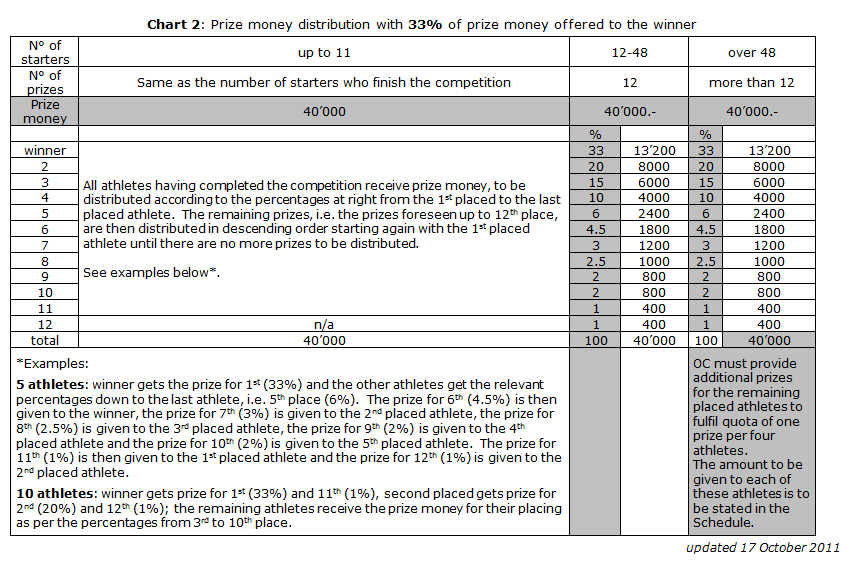 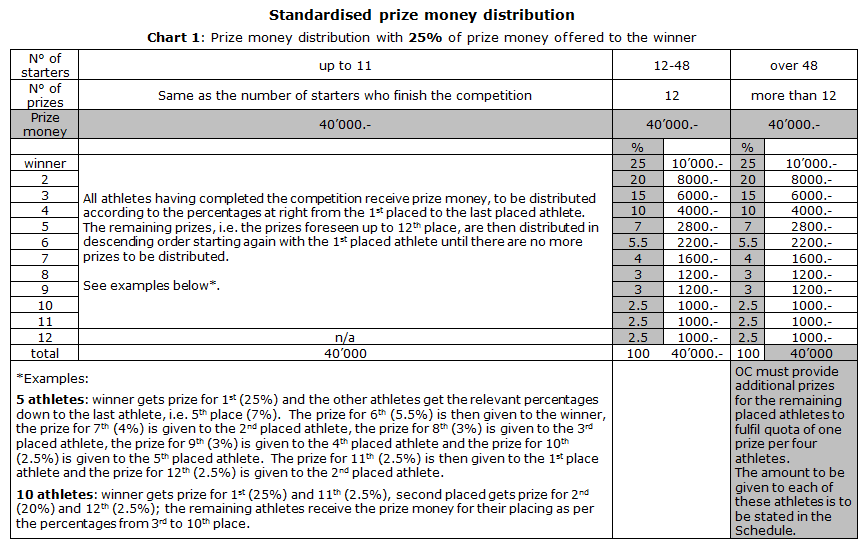 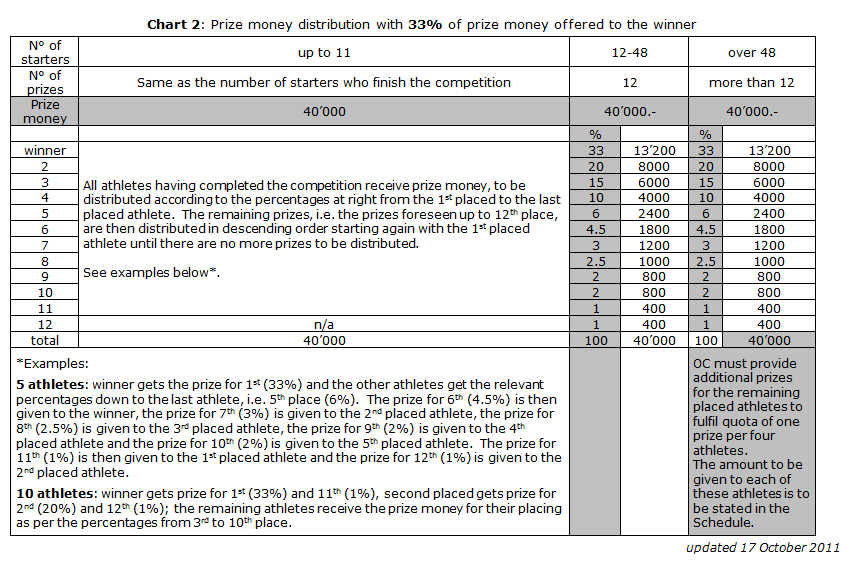 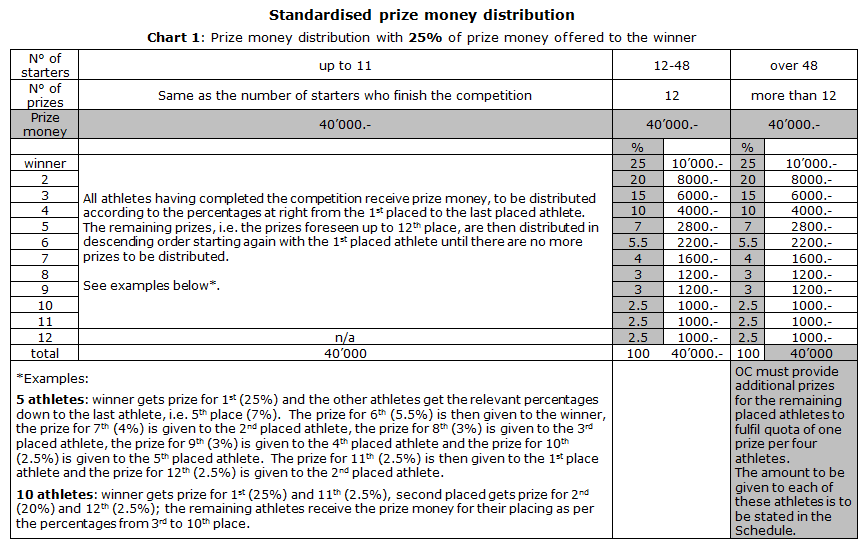 In case of a tie for the 12th place in a competition with 12 to 48 starters, the prize money foreseen for the 12th place will be divided equally among the athletes concerned.For Competitions run in two rounds with more than 12 starters in 2nd round:OCs that indicate in the schedule that a specific number (that is more than 12) of athletes will return for the second round will be permitted to distribute the prize money for that competition among all the athletes taking part in the second round, even if the second round is followed by a jump-off in case of a tie on penalties for first place after the second round.DEDUCTIONS FROM PRIZE MONEY AT COMPETITIONS:IMPORTANTThe total amount of prize money shown for each Competition in the schedule must be distributed. (FEI General Regulations articles 127 and 128)For details of the prize money breakdown for each competition please refer to the tables at the end of this document; the Organiser must specify which of the two (2) tables will be used. The total prize money for the Competition must be distributed among the first twelve(12) placed athletes.The Organiser must provide additional created prizes for athletes placed beyond twelfth (12th) place. The minimum amount for each of these additional prizes, for athletes placed from thirteenth (13th) to last place, must be clearly specified in the approved schedule and not exceed the prize money of the athlete placed twelfth (12th)maximum number of starters per competition*Annex VI FEI Jumping Rules:Maximum 100 starters per Competition other than the GP. If more than 100 starters are declared, the OC must provide the following percentages of additional prize money for every ten declared starters, up to 120 declared starters:101 to 110 declared starters: 133% of the original Competition prize money must be provided;111 to 120 declared starters: 166% of the original Competition prize money must be provided; If more than 120 starters are declared, the OC must split the Competition and provide the equivalent amount of prize money for the additional Competition. OCs may apply either of the following methods for splitting the Competition: The competition is split into two groups before it starts. There may be a different number of starters in each group. There may be athletes with multiple horses in each group but all horses of any one athlete must be in the same group. orThe competition is run as one single competition and split afterward into two groups and the classification established as follows: the athlete with the best score is the winner of the first group, the athlete with the second best score is the winner of the second group and so on until prizes have been allocated to 25% of the total number of starters. NB: In this case separate results must be sent to the FEI for each of the two groups, e.g. results for Competition 1a and for Competition 1b.In both cases above each group must offer the same amount of prize money as indicated for the original Competition. For the avoidance of doubt, it is the number of declared starters in the Competition, not the final number of starters, that determines whether the Competition must be split.If there are more than 240 declared starters, the OC must split the Competition into as many groups as and apply the same percentages of additional prize money as indicated above. glossary*Glossary FEI Jumping Rules:Fees:Compulsory Fee: Compulsory Fees are fees that may be charged by the OC for costs/services not included in the Entry Fee. Compulsory Fees, if charged, must be paid by all Athletes taking part in the Event. Only the following Compulsory Fees may be charged by the OC, providing full details of the amount to be charged is included in the Schedule and approved by the FEI:NF fee if applicableNF medication control programme fee if applicableFEI EADCMR fee if applicable (OC to indicate in the Schedule if the EADCMR fee is included in the Entry Fee or not)Fee for health/customs-related documents for Horses if applicable Fee for manure disposal (maximum € 40 per horse per Event)Fee for lorry parking if applicable (Athletes may opt out of this fee only if they do not have a lorry at the Event) Fee for electric hook-up for lorry (Athletes may opt out of this fee only if they do not have a lorry at the Event) Discretionary Fee: Discretionary Fees are fees that may be charged for optional commodities/services that may be purchased by an Athlete if he so chooses and that do not affect the equity of the Athlete’s right to compete at the Event or the well-being of the Horse, such as:VIP or premium parkingVIP tableExtra box for tack or for non-competing HorseExtra bedding and/or fodder (details to be included e.g. shavings, straw, hay)Premium stabling (all stabling at the Event must meet minimum FEI requirements)Entry Fee: The Entry Fee is the fee charged to participate in an Event with one Horse and covers the following:Stabling of one Horse for the duration of the Event (includes cleaning and disinfecting stables before the event, including between Events that are part of Tours, water and electricity in the stables, first bedding or a fixed amount of bedding depending on the type of event and 24 hour security services for the stables) Use of all facilities at the Event (no infrastructure fees may be charged)Right to participate in all Competitions in accordance with the conditions in the Schedule (no nomination fees or start fees may be charged)Administrative/Office fees (includes all services relating to administration of the Event and running of the Competitions: data/results/timing services, bookkeeping and accreditation services)ANNEXESFEI ENTRY SYSTEMPlease fill the form below in order to provide you and the other members of your committee or your IT Providers access to the FEI Entry System.RESULTSIn order to proceed with the results publication and for qualification purposes the FEI requires results to be uploaded directly on the FEI Database within twodays after the conclusion of the event. All relevant information, file format and tutorial can be found on this page:http://inside.fei.org/fei/your-role/organisers/xml-formatIf you or your provider are unable to produce the required files, results will be accepted by e-mail to results@fei.org, in the proper Excel or “XML” format immediately after the event. Please refer to compulsory format for CSIs/CSIOs/Championships and Games; the file can be downloaded using the following link:http://inside.fei.org/fei/your-role/organisers/jumping/results-forms All results must include FEI Passport Registration number of horses and FEI ID number of Athletes.Please note that as per Art. 109.6 (GR):OCs of International Jumping Events must inform the FEI and NFs whose teams or individuals have taken part, of the results and prize money paid to each placed Athlete and team, within two (2) days following the Event, unless otherwise specified for qualification and ranking reasons as communicated by the FEI. Failure from OCs of International Events to provide the FEI with the appropriate result(s) and/or prize money information by the aforesaid deadline and/or in the aforesaid format shall entail a warning for the first violation and thereafter a fine of CHF 1’000.- per violation.THE APPENDIX (8 PAGES) IS PART OF THIS APPROVED AND SIGNED SCHEDULE AND MUST BE DISTRIBUTED TO ALL OFFICIALS AND NFs AND IS AVAILABLE TO OTHERS UPON REQUESTRef.PanelFunctionFEI IDName  NFLe-velE-mail & Mobile1Ground JuryGround Jury President10056291Peter-Jürgen NissenGER3*peter.j.nissen@t-online.de+49.171 27271301Ground JuryGround Jury Member10050157Bent SchultzDEN3*bschultz@grundfos.com+45.40 30 70 551Ground JuryGround Jury MemberJörgWeinholdGERnat.2Foreign JudgeForeign Judge10048963Robert HatzmannNED3*robhatz@hotmail.com+31.611 4108303Foreign Technical DelegateForeign Technical Delegate./.4Course DesignerCourse Designer10056174Marco HesseGER3*mhesse@kern-haus-halle.de+49.160 907346064Course DesignerAssistant Course Designer10056175Ralf StehrGER2*5Appeal CommitteeAppeal Committee./.6Chief StewardChief Steward10050651Hans-Joachim BegallGER2HJBegall@web.de+49.173 644 20177Foreign StewardForeign Steward./.8Assistants StewardsAssistant Steward10051282Franz-Peter BockholtGER28Assistants StewardsAssistant Steward10093350Carsten LenzGER18Assistants StewardsAssistant Steward10119851JustynaOlszakPOL18Assistants StewardsAssistant Steward10051927Anja SemmeleGER19FEI Veterinary DelegateFEI Veterinary Delegate10052201Michael KöhlerGERwebmaster@Koehler-michael.de+49.172-301670210Veterinary Service Manager (VSM) (VR Art. 1103)/ Treating Veterinarian(VR Art 1105)Veterinary Service Manager/FEI Permitted Treating Veterinarian10093876Dr.JörgNeubauerGERinfo@pferde-tierarzt.de+49.171-711208111Medical DoctorMedical DoctorDLRG OrtsgruppeGrimmen e. V.GER+49.3832-640455412FarrierFarrierMario DworakGER+49.176-7677864513NF DelegateNF DelegatePeter-Jürgen NissenGERGerman Athletes have to enter through the German Entry System NeOn!Entries of German Athletes will then be uploaded into the FEI Online Entry System!Entry fee and fee for power supply of German Athletes will be subject to direct credit through the German online system NeOn.Foreign Athletes are asked to transfer entry fee and fee for power supply by closing date of entries to the following account:Account holder:	Turnierstall Holger WulschnerBank:	DKBIBAN:	DE98 1203 0000 102 016 3083BIC:	BYLADEM1001CSI4*/CSIYH1*: Entries of foreign athletes cannot be accepted unless € 300 per CSI4* horse and € 200 per CSIYH1* horse has been transferred to the following account by closing date of definite entries (28/05/2018)!Further compulsory fees for horses and athletes as well as further other fees - if applicable – (see above) will be invoiced in addition on site.Contact details:Name:	Merve HenningsenTelephone:	+49.4342-889315Fax:	+49.4342–889316Email:	merve.henningsen@t-online.deDayDateTimeOpening of stablesThursday14/06/201808:00 hHorse InspectionAll horses taking part at this Event must be present during the first horse inspection, unless unable to do so due to “force majeure”CSIYH1*:Thursday14/06/201808:30 – 10:00 hCSI4*Thursday14/06/201810:30 – 12:00 hCSIAm A+B:Thursday14/06/201815:00 – 16:00 hHorse Re-InspectionCSIYH1*:Thursday14/06/201811:00 hCSI4*Thursday14/06/201813:30 hCSIAm A+B:Thursday14/06/201817:00 hCompetitions CSIYH1* - Youngster Tour:DayDateTimeArtPrize MoneyDeclaration of Starters comp. 1 closeThursday14/06/201810.45 h//////////////////////////Declaration of Starters closeThe previous evening of respective competitionsThe previous evening of respective competitions18:00 h//////////////////////////Competition 1 – penalties and timeThursday14/06/201812.00 h238.2.1€ 2.000,00Competition 2 – penalties and timeFriday15/06/201808.00 h238.2.1€ 2.000,00Competition 3 – with jump-offSunday17/06/201810.00 h238.2.2€ 25.000,00Total Prize Money€ 29.000,00€ 29.000,00€ 29.000,00€ 29.000,00€ 29.000,00Prizes in Kind./../../../../.Competitions CSI4*:DayDateTimeArtPrize MoneyPrize MoneyDeclaration of Starters comp. 4closeThursday14/06/201813.45 h///////////////////////////////////Declaration of Starters closeThe previous evening of respective competitionsThe previous evening of respective competitions18:00 h///////////////////////////////////////////Competition 4 –	penalties and time
	Medium TourThursday14/06/201815.00 h238.2.1€ 3.000,00€ 3.000,00Competition 5 –	penalties and time
	Medium TourFriday15/06/201811.00 h238.2.1€ 5.000,00€ 5.000,00Competition 6 –	with jump-off
	Medium Tour FinalSaturday16/06/201815:30 h238.2.2€ 30.000,00€ 30.000,00Competition 7 –	in two phases
	Large TourFriday15/06/201817.00 h274.5.6€ 16.750,00 +trailer € 8.250€ 16.750,00 +trailer € 8.250Competition 8 –	with winning round
	Large TourSaturday16/06/201812.00 h276.2€ 41.750,00 + trailer € 8.250€ 41.750,00 + trailer € 8.250Competition 9 –	with jump-off
	Large Tour – Grand PrixSunday17/06/201814.00 h238.2.2€ 67.810,00 + car € 32.190,00€ 67.810,00 + car € 32.190,00Total Prize Money€ 164.310,00€ 164.310,00€ 164.310,00€ 164.310,00€ 164.310,00€ 164.310,00Trailer in comp. 7Trailer in comp. 8MITSUBISHI Outlander in Comp.9€ 8.250,00€ 8.250,00€ 32.190,00€ 8.250,00€ 8.250,00€ 32.190,00€ 8.250,00€ 8.250,00€ 32.190,00€ 8.250,00€ 8.250,00€ 32.190,00€ 8.250,00€ 8.250,00€ 32.190,00€ 8.250,00€ 8.250,00€ 32.190,00CompetitionsCSIAm A+B – Amateur Tour:DayDateTimeArtPrize MoneyDeclaration of Starters comp. 10, 13closeThursday14/06/201817.00 h//////////////////////////Declaration of Starters closeThe previous evening of respective competitionsThe previous evening of respective competitions18:00 h//////////////////////////Competition 10 –	penalties and time
	Small TourThursday14/06/201819.00 h238.2.1€ 500,00Competition 11 –	penalties and time
	Small TourFriday15/06/201819.30 h238.2.1€ 500,00Competition 12 –	in two phases
	Small Tour FinalSaturday16/06/201818:30 h274.5.3€ 1.000,00Competition 13 –	penalties and time
	Medium TourThursday14/06/201820.00 h238.2.1€ 750,00Competition 14 –	speed and handiness
	Medium TourFriday15/06/201814:00 h239/263€ 750,00Competition 15 –	penalties and time
	Medium Tour FinalSaturday16/06/201809.00 h238.2.1€ 1.500,00Competition 16 –	penalties and time
	Large TourFriday15/06/201815:30 h238.2.1€ 1.000,00Competition 17 –	in two phases 
	Large TourSaturday16/06/201810.30 h274.5.3€ 1.000,00Competition 18 –	penalties and time
	Large Tour FinalSunday17/06/201808.30 h238.2.1€ 5.000,00Total Prize Money€ 12.000,00€ 12.000,00€ 12.000,00€ 12.000,00€ 12.000,00Prizes in Kind./../../../../.OVERALL PRIZE MONEY€ 205.310,00OVERALL PRIZES IN KIND€ 48.690,00Horses will be stabled (incl. 1stbedding - straw) on the show grounds from 14/06/2018 to 17/06/2018. The necessary number of boxes has to be ordered when handing in the entries – the order is binding. If no boxes have been ordered, the OC will reserve one box per horse entered. Only the assigned stables may be used. Forage, hay and straw can be bought on site.Power supply has to be ordered and paid for with the entries.Customs and veterinary fees will not be taken over.Every Athlete is obliged to deliver all necessary health certificates for the transport to the event or identification of the horses before they come into the stables:a) in case of arrival from a EU-member-country, a health attestation for registered horses acc. to sample of Annex II to COUNCIL DIRECTIVE 2009/156/EC (see http://eur-lex.europa.eu/legal-content/EN/TXT/PDF/?uri=CELEX:32009L0156&from=DE) of the currently valid version will be necessary.b) in case of arrival from a country not belonging to the EU, a health certificate for registered horses acc. to sample of annex II (see (https://www.bmel.de/DE/Tier/TierhandelTransport/Gesundheitsbescheinigungen/_texte/Pferde.html) of the decision of the commission 92/260/EG of the currently valid version will be necessary.A certificate must be done in at least one official language of the country of destination and in one official language of the member country. The Athlete must carry with him the original certificate, not a copy. The organiser sees to it that on the competition site, an official state veterinarian is present to issue the health certificates which are necessary for the transport of the horses to their destination abroad. In case the OC has entrusted a forwarding agency, the latter is ready to assist regarding the required documents. Furthermore, questions relating to health requirements for horses can be directed to the veterinary authorities in the country of origin or in Germany.In addition to the Rules and Regulations applicable as set out above the following national regulations apply:• German Animal Welfare Act (Tierschutzgesetz):www.gesetze-im-internet.de/bundesrecht/tierschg/gesamt.pdf• German Law concerning Manufacture and Distribution of Medicines (Arzneimittelgesetz):www.gesetze-im-internet.de/bundesrecht/amg_1976/gesamt.pdf• German Animal Health Act (Tiergesundheitsgesetz):www.gesetze-im-internet.de/tiergesg/TierGesG.pdf• German Regulation for Animal-Welfare during Transport (Tierschutztransportverordnung)www.gesetze-im-internet.de/bundesrecht/tierschtrv_2009/gesamt.pdf• German Regulation regarding Livestock Transport (Viehverkehrsverordnung)www.gesetze-im-internet.de/bundesrecht/viehverkv_2007/gesamt.pdf• etc.VACCINATIONPROTOCOLELIGIBILITY TO ENTER VENUEPrimary Course1st Vaccination: day 02nd Vaccination: day 21-92May compete 7 days after the 2nd Vaccination First BoosterWithin 7 months of the 2nd vaccination of the Primary CourseMay compete for 6 months +21 days after the 2nd vaccination of the Primary CourseMust not compete in the 7 days after receiving a vaccinationBoostersMINIMUM: within one year of previous booster vaccinationIF COMPETING: must be in the 6 months +21 days of the  booster previous vaccinationMust have been vaccinated within 6 months +21 days before arriving at the EventMust not compete in the 7 days after receiving a vaccinationThe organizer declines any liability for property or pecuniary damage which may happen to visitors, athletes, grooms and horse owners through slight negligence of the organizer, his delegates or his assistants. The OC is liable in case of intent, gross negligence as well as in case of injury to life, body or health and in further cases he is liable for compelling legal liability acc. to the legal requirements. 7.1	German Show RulesThe OC acknowledges that para 1.4 LPO (German Show Rules) is binding for international events in Germany.7.2	TIMETABLEThe times stated under “VIII.TIMETABLE” are subject to alterations.7.3	FEI-PASSPORTSHorses entered in CIMs (CSI1*/CSI2*/CSIJ A+B/CSIY A+B/CSIChA+B/CSIU25 A+B/CSIV A+B/CSIAmA+B) as well as in CSIP in their country of residence are not required to have an FEI Passport or FEI Recognition Card but must be properly registered with the FEI and identifiable (GRs 137.2).7.4	GERMAN ANIMAL WELFARE ACTAccording to paragraph 6 of the German Animal Welfare Act, trimming the vibrissae around eyes and muzzle as well as clipping or cutting the hairs inside the ears of horses are prohibited.Age of Athletes and Horses according to the Event’s CategoryAge of Athletes and Horses according to the Event’s CategoryAge of Athletes and Horses according to the Event’s CategoryEvent’s CategoryAge of AthletesAge of HorsesOlympic Games/WEGAs of 18th yearMin 9 y.o.Continental Championships SeniorAs of 18th yearMin 8 y.o.Regional Championships/Games As of 18th yearAs of 16th year if height of obstacles max.1.40m (JRs Annex IX, Art. 6.1)Min. 8 y.o.Min. 7 y.o. if height of obstacles max. 1.40m(JRs Art. 254.1.1)World Cup FinalAs of 18th yearMin. 9 y.o.Nations Cup FinalAs of 18th yearMin. 8 y.o.CSI-W1*-5*/CSIO-W1*-5*Grand Prix, World Cup, Nations Cup, Power and Skill, Derby or Competition with the highest prize moneyOther CompetitionsOther Competitions if height max. 1.40mOther Competitions if height max. 1.30mAs of 18th yearAs of 16th year  with permission of their NFAs of 14th year            ‟                  ‟As of 12th year            ‟                  ‟Min. 7 y.o.Min. 7 y.o.Min. 7 y.oMin. 7 y.oCSI3*-5*/CSIO1*-5*Grand Prix, Nations Cup, Power and Skill, Derby or Competition with the highest prize moneyOther CompetitionsOther Competitions if height max. 1.40mOther Competitions if height max. 1.30mAs of 18th yearAs of 16th year  with permission of their NFAs of 14th year            ‟                  ‟As of 12th year            ‟                  ‟Min. 7 y.o.CSI2* Power and Skill or DerbyGrand Prix /Other CompetitionsOther Competitions if height max. 1.40mOther Competitions if height max. 1.30mAs of 18th yearAs of 16th year  As of 14th year with permission of their NFAs of 12th year            ‟                  ‟Min. 6 y.o.CSI1* Power and Skill or DerbyOther CompetitionsOther Competitions if height max. 1.30mAs of 18th yearAs of 14th year  with permission of their NF         As of 12th year            ‟                  ‟         Min. 6 y.o.CH-YAs of 16th year to end 21st yearMin. 7 y.o.CSI/CSIO-YAs of 16th year to end 21st yearMin. 7 y.o.CH-JAs of 14th year to end 18th yearMin. 7 y.o.CSI/CSIO-JAs of 14th year to end 18th yearMin. 6 y.o.CSI/CSIO-Ch/CH-ChAs of 12th year to end 14th yearMin. 6 y.o.CSI/CSIOP/CH-PAs of 12th year to end 16th yearPonies must be registered as ponies with the FEIMin. 6 y.o.CSIU-25As of 16th year to end 25th year As of 14th year if height max. 1.40mMin. 7 y.o.CSIVAs of 45th yearMin. 6 y.o.CSIAmAs of 12th year for CSIAm-BAs of 14th year for CSIAm-AMin. 6 y.o. for Cat. BMin. 7 y.o. for Cat. A; CSIYHper Art. 255.2Min. 6 y.o. – Max. 8 y.o. CH-M-YH-SAs of 18th year or 16th year for athletes qualified with the same horse5 y.o. / 6 y.o. / 7 y.o.Distribution of Prizes and IndemnitiesAll prize money and all prizes in kind rewarded instead of prize money as well as reimbursements (e. g. transport charges, travelling expenses) will be distributed acc. to FEI-RG Art. 127/128 following the last competition at the latest.Settlement will be done per athlete. Depending on the agreement with the horse owner, each athlete binds himself to pass on to the horse owners the prize money or prizes in kind rewarded instead of prize money. The organizer is allowed to deduct possibly outstanding debts of the athlete. Acc. to § 50a EstG this also applies to foreign horse owners. As a rule the following income tax will be due, taking into account the prize money or prizes in kind rewarded instead of prize money per day: no taxes up to 250 EUR, 15 % exceeding 250 EUR; plus solidarity fee (at present 5,5 % on the amount of the tax deduction). Travelling expenses being taken over or reimbursed are only regarded as revenues if they exceed the actual costs and the reimbursement for additional meal allowances acc. to § 4 Abs. 5 Satz 1 Nr. 5 EstG. The tax deduction has to be certified on demand. Those foreign athletes being exempted from tax deduction are kindly asked to submit an exemption certificate either with the entry or on the first show day at the latest. Every athlete himself is responsible for the correctness of the details he submits.If Athletes have to be placed equally, the money value of possible prizes in kind (e. g. a car) is divided accordingly.FEI ID1:	10100562Name*:	HenningsenFirst Name*:	MerveE-Mail*:	merve.henningsen@t-online.deAccess Rights*:	 Admin2	 Consult3Events4:	CSI4*/CSIYH1*/CSI Am A+BFEI ID1:	10000558Name*:	WulschnerFirst Name*:	HolgerE-Mail*:	info@wulschner.deAccess Rights*:	 Admin2	 Consult3Events4:	CSI4*/CSIYH1*/CSI Am A+BFEI ID1:	     Name*:	     First Name*:	     E-Mail*:	     Access Rights*:	 Admin2	 Consult3Events4:	     1 If already have an FEI user account.2 Provides you the required access to manage entries and substitutions and download entries/lists.3 You are just able to consult and download the entries/lists.4 Leave the field blank if the user deals with the entries of all events in the show.* Mandatory Fields